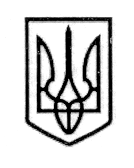                                                У К Р А Ї Н А                           СТОРОЖИНЕЦЬКА МІСЬКА РАДА ЧЕРНІВЕЦЬКОГО РАЙОНУ ЧЕРНІВЕЦЬКОЇ ОБЛАСТІВИКОНАВЧИЙ КОМІТЕТР І Ш Е Н Н Я  _________  2023 року                                                                                №                                                                                                           З метою належної координації роботи з ліквідації, вчасного реагування на загрозу надзвичайних ситуацій, зниження можливості загибелі людей, зменшення матеріальних витрат, організації першочергових потреб населення відповідно до Закону України «Про критичну інфраструктуру», Кодексу цивільного захисту України, постанов Кабінету Міністрів України від 09.08.2017 № 626 «Про затвердження Порядку розроблення планів діяльності єдиної державної системи цивільного захисту», рішення Ради національної безпеки і оборони України від 07.11.2023 року «Щодо додаткових заходів із посилення стійкості економіки до роботи в осінньо-зимовий період 2023/2024 року», веденого Указом Президента України від 07.11.2023 року № 737/2023,   ВИКОНАВЧИЙ КОМІТЕТ МІСЬКОЇ РАДИ ВИРІШИВ:1. Затвердити План забезпечення безпеки та стійкості Сторожинецької міської територіальної громад, що додається. 2.  Контроль за виконанням цього рішення покласти на першого заступника Сторожинецького міського голови Ігоря БЕЛЕНЧУКА.          Секретар Сторожинецької міської ради                            Дмитро БОЙЧУК Виконавець:Інспектор з питань НС та ЦЗ населення та території                                                      Дмитро МІСИК               Погоджено:	Перший заступник Сторожинецького міського голови                                  Ігор БЕЛЕНЧУК Начальник відділу організаційної та кадрової роботи                                   Ольга ПАЛАДІЙ  Начальник юридичного відділу                                       Олексій КОЗЛОВ Начальник  відділудокументообігу та контролю                                            Микола БАЛАНЮК                                                       Про затвердження Плану забезпечення безпеки та стійкості Сторожинецької міської територіальної громади 